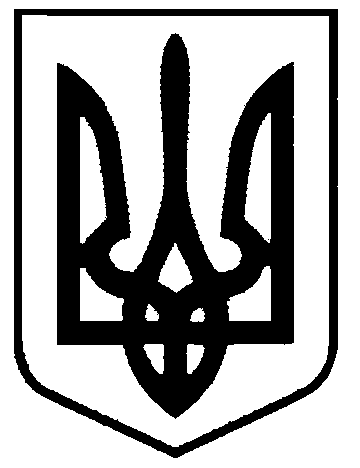 СВАТІВСЬКА МІСЬКА РАДАВИКОНАВЧИЙ КОМІТЕТРІШЕННЯвід  20 серпня 2020 р.    	                     м. Сватове                                    № 71  Про затвердження умов договору оренди частини будівлі по пл. Привокзальна, 51 м. СватовеРозглянувши заяву відділу освіти Сватівської районної державної адміністрації про укладення договору оренди  частини будівлі за адресою пл. Привокзальна, 51 м. Сватове Луганської області, загальною площею 267,5 кв.м. (15 кімнат) для здійснення освітнього процесу у початкових класах Сватівської ЗОШ І-ІІІ ст. № 2 терміном на 12 місяців, як майно включене до Переліку другого типу об’єктів комунального майна Сватівської міської ради, які передаються в оренду без проведення аукціону згідно рішення Сватівської міської ради від 24.06.2020 року № 36/17,    керуючись ст. 30 Закону України «Про місцеве самоврядування в Україні», ст. 15 Закону України «Про оренду державного та комунального майна», п. 112 Порядку передачі  в оренду державного та комунального майна, затвердженого постановою Кабінету Міністрів України  від 03.06.2020 року № 483 «Деякі питання оренди державного та комунального майна», Положенням про оренду комунального майна Сватівської міської ради, затвердженого рішенням шостої сесії  Сватівської міської ради  (шостого скликання)  від 13 липня 2011 року, Виконавчий комітет Сватівської міської радиВИРІШИВ:Затвердити умови оренди частини будівлі за адресою пл. Привокзальна, 51 м. Сватове Луганської області, загальною площею 267,5 кв.м. (15 кімнат):Приміщення має використовуватися лише для здійснення освітнього процесу у початкових класах Сватівської ЗОШ І-ІІІ ст. № 2;Строк оренди 12 місяців;Розмір орендної плати – 1(одна) гривня;Орендар зобов’язаний застрахувати орендоване нерухоме та інше окреме індивідуально визначене майно на користь балансоутримувача, на період строку дії договору оренди на суму балансової вартості майна.Затвердити  Договір оренди частини будівлі за адресою пл. Привокзальна, 51 м. Сватове Луганської області, загальною площею 267,5 кв.м. (15 кімнат)  Додаток 1.Міському голові протягом трьох робочих днів  укласти договір оренди частини будівлі з відділом освіти  Сватівської райдержадміністрації.Контроль за виконанням даного рішення покласти на першого заступника міського голови з питань діляності виконавчих органів ради Людмилу Жаданову.Сватівський міський голова                                                                 Євген РИБАЛКО